Social and Science May 25-29https://blogs.spiritsd.ca/mrsnontellskinders/Play Resources story.Review definitions of natural vs. man-made resources.Brainstorm natural resources that can be found in your community.What is the main resource found in our community? How does it help us meet the needs of our community?Complete worksheet.Resources:Resources Story Resource Definitions (Fresh Grade)Resources in My Community worksheet (Fresh Grade)SCIENCEFind a special rock, pinecone, or other natural object and create a habitat for your new pet! Think about what your pet needs to survive and be happy. Does it like to climb sticks? Does it eat grass? Does it prefer basking in the sun or staying cool in the shade? Feel free to paint and decorate your rock to make it even more unique! Try to use a mason jar or old container to hold your pet and its habitat.How are habitats similar and different between different animals? What types of lifestyle, behaviour, and diet can we tell about an animal based on where it lives? Research your ideas through National Geographic Kids, YouTube, books, and other ways you can think of!PLAYFUL INQUIRYDo you have leftover flowers from Mother’s Day or are noticing beautiful wildflowers sprouting up in our fields? Try flower pressing! Make sure the flower is completely dry (don’t pick after rainfall). Lay them flat on parchment paper, cover with another sheet, and then secure the top and bottom with something heavy (for example: large books). Let them sit for about 2 weeks without touching them. When done, you can use them for art, crafts, or frame them  I have included some pictures below of the steps to help give a visual of the instructions.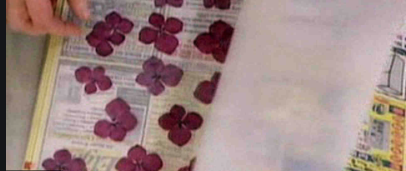 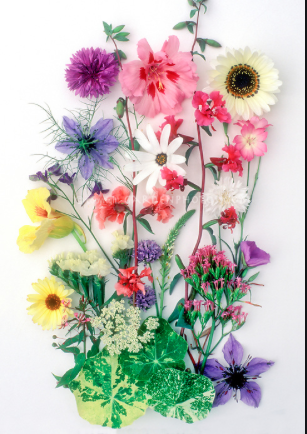 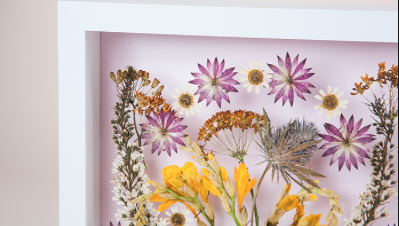 